dr D. Bijl, arts n.p.-epidemioloogVredenburgplein 403511 WH UtrechtTel. 030-2593138Mob. 0653806548e-mail: dick.bijl@hetnet.nlUtrecht 17 februari 2022Geachte voorzitter expertgroep, beste Niels,Met veel ongenoegen zie ik mij genoodzaakt mij tot u te wenden over de gang van zaken in de expertgroep. Al enige malen heb ik mij hierover geuit in de groep. De documenten die het secretariaat gisteren heeft rondgestuurd zijn voor mij onacceptabel. Ik had het secretariaat ruim een week geleden een bericht gestuurd, conform hetgeen ik in de expertgroep had gecommuniceerd, dat ik het belangrijk vind dat de beweringen die in het document worden gedaan met wetenschappelijke referenties worden onderbouwd en dat de wetenschappelijke literatuur tot op heden moet worden bijgewerkt en meegenomen in het document. Dat is niet gebeurd. Het voorliggende document is in feite een kopie van het RIVM-rapport en de WHO-richtlijn. Van enig inzicht in wetenschap en wetenschappelijke onderbouwing is geen spoor te bekennen. Eerder heb ik voor Windwiki hierover een methodologische beoordeling gegeven.De zeer korte termijn van ruim een dag zijn uiteraard onvoldoende om een document op zijn wetenschappelijke waarde te kunnen beoordelen. Maar dat is kennelijk ook niet van belang aangezien er geen wetenschappelijke discussie kan en mag worden gevoerd.Dit laatste punt is voor mij essentieel. Daar waar het om de gezondheid van mensen gaat, en in het bijzonder kinderen en adolescenten, is het van groot belang dat de wetenschappelijke artikelen op hun validiteit en sterkte van wetenschappelijk bewijs worden getoetst. Deze discussie kan in de groep niet worden gevoerd, zoals door de andere leden en ook door u zijn geuit. Ik trek mij daarom terug uit deze groep en wens ook geen minderheidsstandpunt in te nemen.Ik stuur een kopie van deze brief ook naar de voorzitter van Windalarm namens wie ik in de expertgroep zitting heb genomen.Met vriendelijke groet, Dick Bijl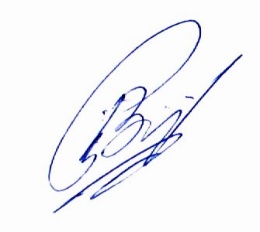 